Hello, my lovely students!Our topic is Packaging  (Упаковка).Learn the words. Watch the video (Выучи слова устно и письменно.  Смотри видео по теме – повторяй, запоминай!).а packet ( a pack)                       [ˈpækɪt]                      пачкаа jar                                             [ʤɑː]                          банка   а bar                                            [bɑː]                           плиткаа carton                                       [ˈkɑːtn]                       картонная упаковкаа kilo                                            [ˈkiː.ləʊ]                     килограмма bottle                                        [ˈbɒtl]                         бутылка     а loaf                                            [ləʊf]                         булка, буханкаа tin                                              [tɪn]                           жестяная банкаа can                                             [kæn]                       консервная банка  а bag                                             [bæɡ]                       пакет    а box                                             [bɒks]                       коробкаа tube                                            [tjuːb]                       тюбикRead and match (Прочитай и соотнеси с картинками):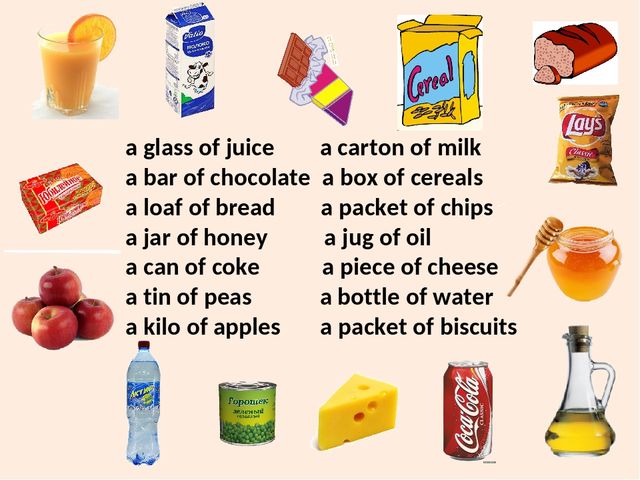 Make a phrase and write it down (Закончи фазу и запиши в тетрадь):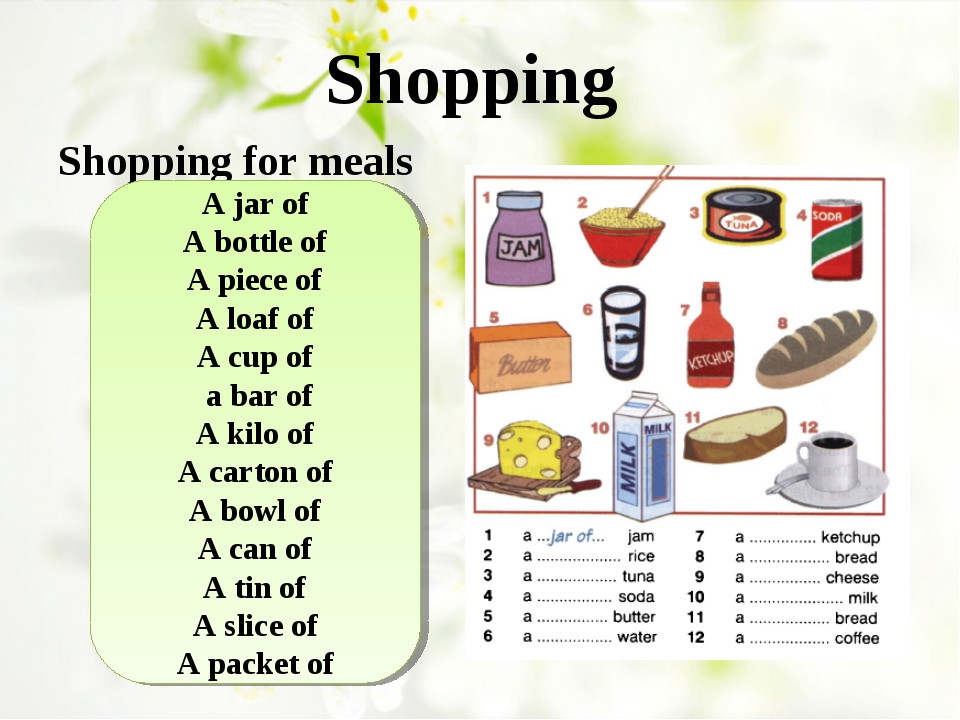 Choose the right variant (Выбери правильный вариант): a bar of a packet of a tube of  a jar of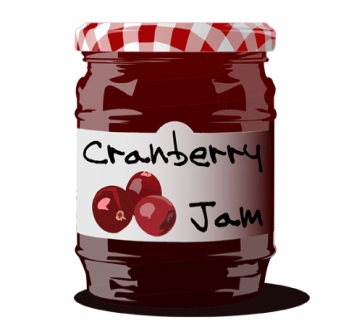  a packet of a can of a jar of a box of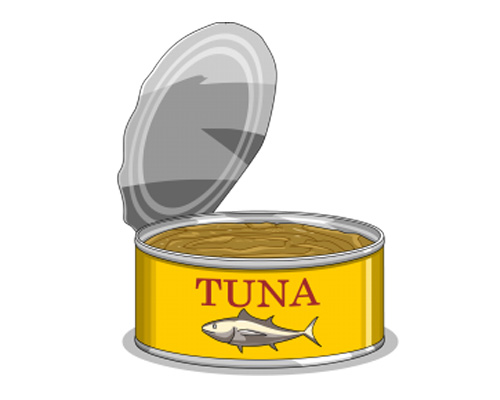  a tube of a bottle of a jar of a box of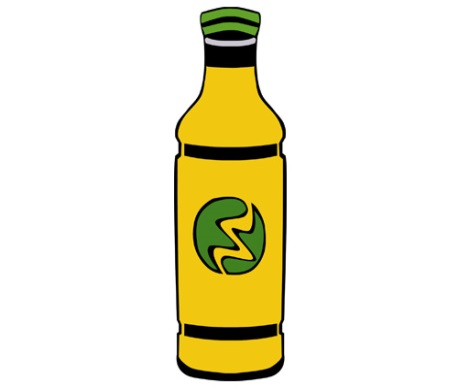  a carton of	 a box of a tin of a jar of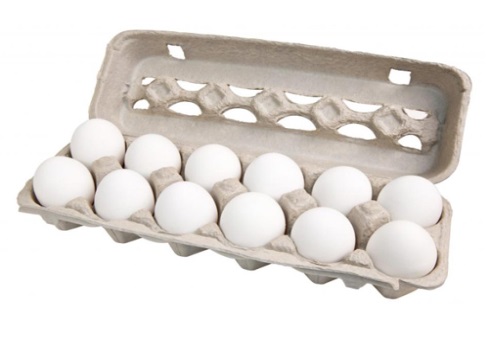  a packet of a roll of a kilo of a box of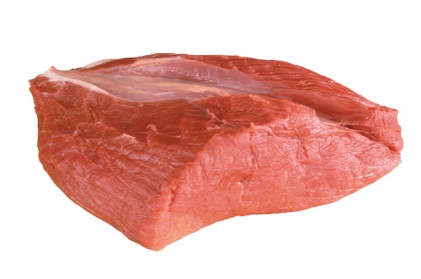  a jar of a box of a loaf of a packet of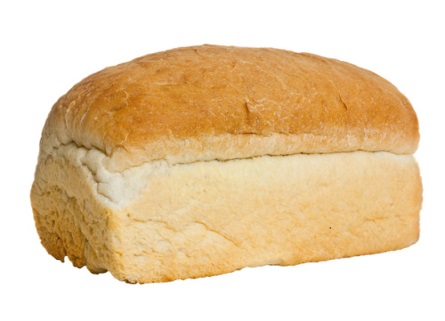  a box of a loaf of a packet of a tin of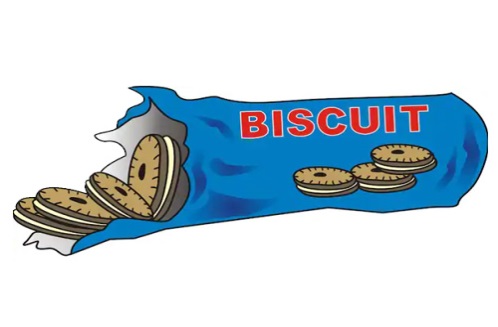 Make a list of food you are going to buy. Use the new words ( Составьте список покупок,используя новые слова. Например:A tin of Coke, a carton of milk, a jar of jam.This picture can help you ( Используй эту картинку!)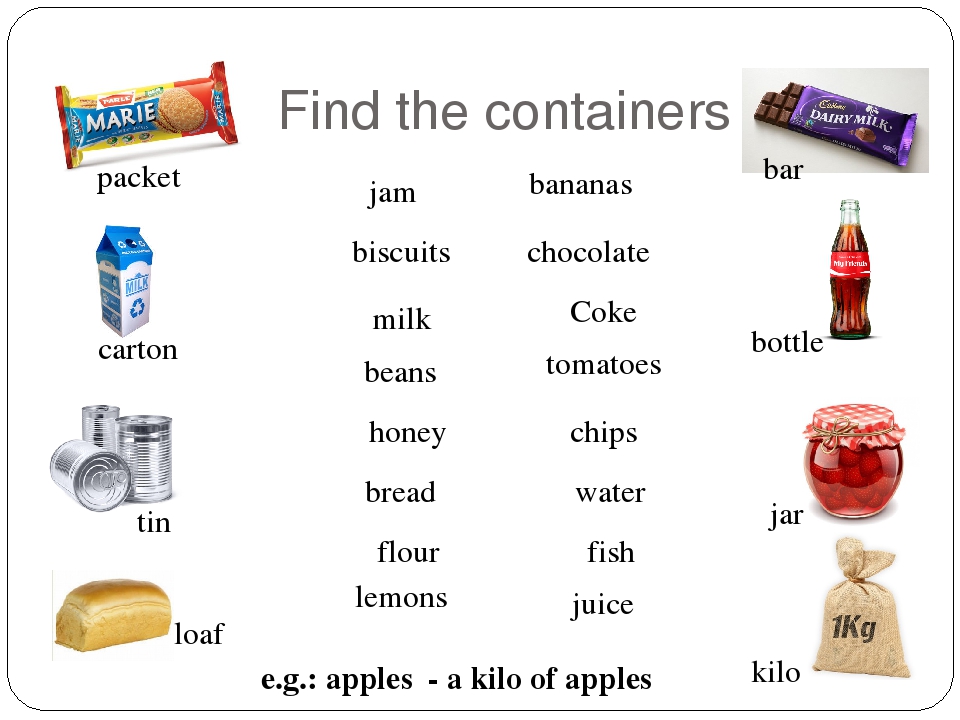 See you next time!